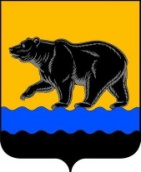 Муниципальное образование город НефтеюганскКООРДИНАЦИОННЫЙ СОВЕТ ПО РАЗВИТИЮ МАЛОГО И СРЕДНЕГО ПРЕДПРИНИМАТЕЛЬСТВА ПРИ АДМИНИСТРАЦИИ ГОРОДА НЕФТЕЮГАНСКАПРОТОКОЛ30.03.2023								                                    № 2ПРЕДСЕДАТЕЛЬ: заместитель главы города - директор департамента финансов администрации города Нефтеюганска Халезова Наталья СергеевнаСЕКРЕТАРЬ: начальник отдела развития предпринимательства и потребительского рынка департамента экономического развития администрации города Нефтеюганска Зиновьева Саида НадировнаПРИСУТСТВОВАЛИ: ПОВЕСТКА ДНЯ: 1.О рассмотрении проекта постановления Губернатора Ханты-Мансийского автономного округа – Югры «О признании утратившими силу некоторых постановлений Губернатора Ханты-Мансийского автономного округа – Югры.Докладчик: Григорьева Светлана Александровна, директор департамента экономического развития администрации города Нефтеюганска.2.О деятельности Центра медиации при ТПП ХМАО Югры.Докладчик: Мельман Ирина Александровна, руководитель центра медиации при Торгово-промышленной палате Ханты-Мансийского автономного округа - Югра.3.О начале проведения мероприятий по включению в Прогнозный план (программу) приватизации имущества муниципального образования город Нефтеюганск на 2023 год объекта муниципальной собственности: «Нежилое помещение», расположенное по адресу: г.Нефтеюганск, мкр. 10, дом № 30, помещение 100, переданное по договору аренды от 12.09.2020 № 9/20 субъекту малого и среднего предпринимательства Индивидуальному предпринимателю Манахову Дмитрию Анатольевичу.Докладчик: Сабанин Евгений Владимирович, директор департамента муниципального имущества администрации города Нефтеюганска.4.О согласовании дополнения перечня муниципального имущества, предназначенного для передачи во владение и (или) в пользование субъектам малого и среднего предпринимательства и организациям, образующим инфраструктуру поддержки малого и среднего предпринимательства, следующими объектами:Докладчик: Сабанин Евгений Владимирович, директор департамента муниципального имущества администрации города Нефтеюганска.5.О необходимости учреждения муниципального клуба наставников.Докладчик: Бобрешова Наталья Владимировна, председатель Ханты-Мансийского регионального отделения общероссийской организации «Союз женщин России».6.Разное.	Оглашение повестки заседания – слушали Халезову Наталью Сергеевну.Замечания и предложения к повестке заседания отсутствуют. По первому вопросу слушали: Григорьеву С.А. (информация прилагается)ГОЛОСОВАЛИ: ЗА - единогласно, замечания и предложения отсутствуют.РЕШИЛИ: Информацию принять к сведению.2. По второму вопросу слушали: Мельман И.А. (информация прилагается)РЕШИЛИ: Информацию принять к сведению.По третьему вопросу слушали: Сабанина Е.В. РЕШИЛИ: Информацию принять к сведению.По четвертому вопросу слушали: Сабанина Е.В. (информация прилагается)ГОЛОСОВАЛИ: ЗА - единогласно, замечания и предложения отсутствуют.РЕШИЛИ: Информацию принять к сведению.По пятому вопросу слушали: Бобрешову Н.В. (информация прилагается).РЕШИЛИ: Информацию принять к сведению. Вернутся к обсуждению вопроса на очередном заседании координационного совета по развитию малого и среднего предпринимательства при администрации города Нефтеюганска.6.	По шестому  вопросу слушали: Григорьеву С.А. (информация прилагается)РЕШИЛИ: Информацию принять к сведению.Председатель								            Н.С. ХалезоваСекретарь 									          С.Н. ЗиновьеваНикитин Александр Александрович-заместитель председателя Думы города НефтеюганскаГригорьеваСветлана Александровна-директор департамента экономического развития администрации города НефтеюганскаПроскуряковаНаталья Геннадьевна-общественный представитель Уполномоченного по защите прав предпринимателей в Ханты-Мансийском автономном округе – Югре в городе НефтеюганскеАвдеевСергей Владимирович-руководитель Нефтеюганского отделения Ханты-Мансийского регионального отделения Общероссийской общественной организации малого и среднего предпринимательства «Опора России» (по согласованию)Фридман Владимир Элевич-вице-президент «Ассоциации медицинского бизнеса Югры»Дубровская Елена Васильевна-член региональной общественной организации Ханты-Мансийского автономного округа – Югры  «Объединение предпринимателей Югры» (по согласованию)Дмитриев Ярослав Игоревич-член регионального отделения по Ханты-Мансийскому автономному округу – Югре Межрегиональной общественной организации «Ассоциация молодых предпринимателей России» Королёва Наталья Анатольевна-член Ханты-Мансийского регионального отделения Общероссийской общественной организации «Деловая Россия»МироноваДарья Александровна-член Ассоциации Негосударственных дошкольно-образовательных учреждений и центров времяпрепровождения детей Ханты-Мансийского автономного округа – ЮгрыПриглашенные:Сабанин Евгений Владимирович-директор департамента муниципального имущества администрации города Нефтеюганска Мельман Ирина Александровна-руководитель центра медиации при Торгово-промышленной палате Ханты-Мансийского автономного округа - ЮграБобрешова Наталья Владимировна-председатель Ханты-Мансийского регионального отделения общероссийской организации «Союз женщин России»ОТСУТСТВОВАЛИ:Бугай Эльвира Хакимьяновна-глава города НефтеюганскаРодионовАлексей Николаевич-член правления региональной общественной организации «Союз предпринимателей Югры» Ханты-Мансийского автономного округа (по согласованию)КлыченкоОльга Анатольевна-директор региональной общественной организации «Союз предпринимателей Югры» Ханты-Мансийского автономного округа (по согласованию)СамигуллинРустам Зинурович-член правления региональной общественной организации «Союз предпринимателей Югры» Ханты-Мансийского автономного округаФалевич Алексей Николаевич-председатель региональной общественной организации Ханты-Мансийского автономного округа – Югры «Объединение предпринимателей Югры»Вид объекта имуществаАдрес объекта имуществаКадастровый номер объекта недвижимостиТип и единицы измерения (площадь)Значение типа измерения12345ГаражРоссийская Федерация, ХМАО-Югра, г.Нефтеюганск, ул.Нефтяников, строение 2/2, гараж 486:20:0000043:654кв.м26,2ГаражРоссийская Федерация, ХМАО-Югра, г.Нефтеюганск, ул.Нефтяников, строение 2/2, гараж 586:20:0000043:653кв.м26,2ГаражРоссийская Федерация, ХМАО-Югра, г.Нефтеюганск, ул.Нефтяников, строение 2/2, гараж 686:20:0000043:649кв.м26,2Земельный участокРоссийская Федерация, ХМАО-Югра, г.Нефтеюганск, ул. Сургутская, земельный участок 4 (строительный)86:20:0000017:385кв.м905,0